РОССИЙСКАЯ ФЕДЕРАЦИЯИРКУТСКАЯ ОБЛАСТЬУСТЬ-КУТСКОЕ МУНИЦИПАЛЬНОЕ ОБРАЗОВАНИЕАДМИНИСТРАЦИЯ ПОДЫМАХИНСКОГОСЕЛЬСКОГО ПОСЕЛЕНИЯПОСТАНОВЛЕНИЕ
"Об утверждении схемы водоснабжения и водоотведения Подымахинского сельского поселенияна период 2015-2025годов                                       От 10.06.2015г № 52-п                                                      В целях эффективного и безопасного функционирования системы водоснабжения и водоотведения Подымахинского сельского поселения,  руководствуясь Федеральным законом от 07.12.2011 N 416-ФЗ "О водоснабжении и водоотведении", постановлением Правительства Российской Федерации от 05.09.2013 N 782 "О схемах водоснабжения и водоотведения",   Федеральным законом  от 06.10.2003 N 131-ФЗ "Об общих принципах организации местного самоуправления в Российской Федерации",   Уставом Подымахинского  муниципального образования постановляет:1. Утвердить   схему  водоснабжения и водоотведения  Подымахинского сельского поселения.2. Настоящее постановление опубликовать в общественно-политической газете "Ленские Вести" и разместить на официальном сайте администрации Подымахинского сельского поселения  в информационно-телекоммуникационной сети "Интернет".3. Контроль исполнения постановления  оставляю за собой.Глава ПодымахинскогоСельского поселения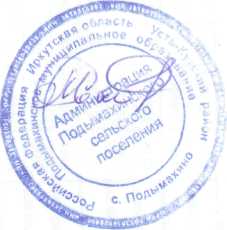 А.Я.Мохов